Башҡортостан Республикаһы                                                                         Администрация сельского поселения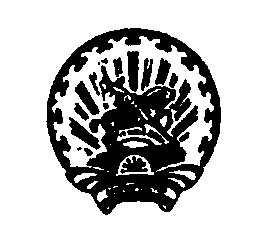 Ишембай районы                                                                                                  Янурусовский сельсоветмуниципаль районының                                                                                   муниципального районаЙәнырыҫ ауыл Советы                                                                                       Ишимбайский районауыл биләмәһе хәкимиәте                                                                                  Республики Башкортостан        Пролет урамы,14а ,  Йәнырыҫ ауылы,                                                                                             ул.Пролетарская,14а, с.Янурусово,Ишембай районы, Башкортостан Республикаһы,                                                          Ишимбайского района, Республики Башкортостан,                                      453237                                                                                                                                                   453237               тел.7-33-07, факс: 7-3-3-32                                                                                                                 тел.7-33-07, факс: 7-33-32      Электрон  адресы: janurussp@ufamts.ru                                                                                   Электронный адрес: janurussp@ufamts.ruКАРАР                                                                                   ПОСТАНОВЛЕНИЕ  №    30                                                                                                    от  17 октября  2017 года «О создании межведомственного совета сельского поселения  Янурусовский сельсоветмуниципального района Ишимбайский район Республики Башкортостан»          В целях обеспечения координации деятельности органов исполнительной власти предприятий, организаций, учреждений и общественных объединений по реализации государственной семейной политики, решению проблем охраны семьи материнства, отцовства и детства, а так же повышения эффективности мероприятий по профилактике семейного неблагополучия, социальной защите и реабилитации семей с детьми, находящихся в трудной жизненной ситуации, руководствуясь Конституцией Российской Федерации, Конституцией Республики Башкортостан, федеральными законами и законами Республики Башкортостан, указами и распоряжениями Президента Российской Федерации  Президента Республики Башкортостан, постановлениями и распоряжениями Правительства Российской Федерации и Правительства Республики Башкортостан, Постановлениями  главы администрации муниципального района  Ишимбайский  район Республики Башкортостан.                                                                  Постановляю:         1. Создать межведомственный совет сельского поселения  Янурусовский сельсовет муниципального района Ишимбайский район Республики Башкортостан по работе с семьями, находящимися в трудной жизненной ситуации и социально опасном положении.         2. Утвердить Положение о межведомственном совете по работе с семьями, находящимися в трудной жизненной ситуации при сельском поселении  Янурусовский сельсовет муниципального района Ишимбайский район Республики Башкортостан (Приложение №1 )         3. Утвердить состав межведомственного совета сельского поселения  Янурусовский сельсовет муниципального района Ишимбайский район Республики Башкортостан по работе с семьями, находящимися в трудной жизненной ситуации и социально опасном положении (Приложение № 2).       4. Контроль  за исполнением настоящего постановления  оставляю за собой.     И.о. главы сельского поселенияЯнурусовский сельсовет муниципального районаИшимбайский район РБ                                                                           Г.Д. Рахматуллина                                                                                              Приложение 1                                                                                             к постановлению                                                                                             и.о. главы сельского поселения                                                                                             от «17»октября  г. № 30                                                       Положение                                 межведомственного совета сельского поселения                                             Янурусовский сельсовет                                    муниципального района Ишимбайский район                                          Республики Башкортостан Общее положение1.1. Межведомственный совет по работе с семьями, находящимися в трудной жизненной ситуации при сельском поселении  Янурусовский сельсовет муниципального района Ишимбайский район Республики Башкортостан создается в целях обеспечения координации деятельности органов исполнительной власти предприятий, организаций, учреждений и общественных объединений по реализации государственной семейной политики, решению проблемы охраны семьи материнства, отцовства и детства, а так же повышение эффективности мероприятий по профилактике семейного неблагополучия, социальной защите и реабилитации семей с детьми, находящимися в трудной жизненной ситуации.1.2. В состав межведомственного совета входят рукаводители ведомств, учреждений и организаций средств массовой информации, женских молодежных, благотворительных и других общественных организаций ассоциаций и фондов, находящихся на территории СП..1.3. Члены совета исполняют свои обязанности безвозмездно без отрыва от основной деятельности.1.4. Межведомственный совет в своей трудовой деятельности руководствуется Конституцией Российской Федерации Конституцией Республики Башкортостан, федеральными законами и законами Республики Башкортостан, указами и распоряжениями Президента Российской Федерации и Главы Республики Башкортостан, постановлениями и распоряжениями Правительства Российской Федерации и Правительства Республики Башкортостан, а так же настоящим Положением.                                                 2.   Основные задачи и направления                             деятельности межведомственного совета по работе с семьей.2.1.Основные задачи Межведомственного совета являются :    Определение механизма межведомственного взаимодействия по вопросам организации работы по предупреждению безнадзорности и правонарушений несовершеннолетних, защиты их прав, социальной реабилитации семей, находящихся в трудной жизненной ситуации в СП Янурусовский сельсовет.        Обеспечении согласованных действий членов МС СП по организации комплексной индивидуальной работы с семьями.    Рассмотрение наиболее сложных ситуаций, связанных с нарушениями законных прав и интересов с несовершеннолетними детьми, содействие устранению причин и условий, способствующих возникновению в семье сложных жизненных ситуаций.2.2. Межведомственный совет в соответствиями с основными задачами :    Принимает в пределах своей компетентности решения, необходимые для координации деятельности органов исполнительной власти и всех заинтересованных.  организаций   по вопросам улучшения положения семей, материнства, отцовства и детства.2.3.Основными направлениями деятельности Межведомственного совета являются:     - обеспечение своевременного выявления семей группы риска, их учет;     - создание единой межведомственной базы данных неблагополучных семей по СП Янурусовский сельсовет.     - комплексное решение сложившихся проблем семей;     - составление социальных паспортов семей;     -разработка индивидуального комплексного плана социально-реабилитационной       помощи и профилактической работы по конкретной семье;     - последующий патронат снятых с учета семей.3.Организация работы Межведомственного совета.   3.1. Межведомственный совет формируется в составе представителя, сопредседателя, секретаря и членов Межведомственного совета из числа представителей заинтересованных учреждений, а также общественных организаций. Состав межведомственного совета утверждается главой сельского поселения Янурусовский   сельсовет муниципального района Ишимбайский   район Республики Башкортостан.     Межведомственный совет осуществляет свою деятельность в соответствии с планом работы, утвержденным председателем.    3.2. Председатель Межведомственного совета осуществляет общее руководство деятельностью Межведомственного совета, утверждает регламент работы, обеспечивает контроль за исполнением решений Межведомственного совета.   3.3. Сопредседатель межведомственного совета выполняет поручения председателя Межведомственного совета, осуществляет функции председателя в его отсутствие.    3.4. Заседания Межведомственного совета проводится по мере необходимости, но не реже чем одного раза в квартал и считаются правомерным, если на них присутствуют не менее половины его членов. Решения Межведомственного совета принимаются простым большинством голосов путем открытого голосования и оформляются протоколами.При равенстве голосов решающим является голос председателя Межведомственного состава.4.Права Межведомственного совета.4.1.Межведомственный совет в пределах своей компетенции имеет право:   - запрашивать и получать необходимую для осуществления своих задач информацию от исполнительных органов, предприятий, организаций, учреждений и общественных объединений;   - заслушивать информацию руководителей предприятий, организаций, учреждений и общественных объединений;   - привлекать для участия в работе Межведомственного совета представителей образовательных учреждений, общественных объединений;   - получать в установленном порядке от органов исполнительной власти, структурных подразделений администрации, предприятий, организаций и учреждений необходимые информационные, аналитические, справочные материалы по вопросам охраны семьи, материнства, отцовства и детства.4.2.Для осуществления возложенных функций Межведомственного совета могут быть представлены следующие права:   - способствовать целесообразному расходованию внебюджетных средств, выделяемых для помощи семьям, передаваемых гражданам и юридическими лицами в процессе осуществления благотворительной деятельности;   - вносить предложения администрации сельского поселения Янурусовский сельсовет Ишимбайского района по совершенствованию его деятельности в сфере социального обслуживания населения и семей, в том числе внедрению в практику передового опыта работы;   - обращаться в органы различного подчинения за консультационной и методической помощью по интересующим вопросам;   - принимать участие в конференциях, совещаниях, семинарах, а также выступать в средствах массовой информации по вопросам социальной помощи семей;   - содействовать организации и проведении благотворительных мероприятий, участвовать в организации конкурсов для семей.       И.о. управляющего делами       сельского поселения       Янурусовский сельсовет       муниципального района        Ишимбайский район          Республики  Башкортостан                                                           Г.Ф.Курбанова                                                                                                   Приложение 2                                                                                                  к постановлению                                                                                     и.о. главы администрации                                                                             сельского поселения                                                                                                   от «17» октября 2017 г. № 30                                              СОСТАВ                  межведомственного совета сельского поселения                                     Янурусовский сельсовет                         муниципального района  Ишимбайский район                                  Республики БашкортостанПредседатель совета:     Рахматуллина Г.Д. – и.о.главы администрации сельского поселения Янурусовский сельсоветЗаместитель председателя совета:Курбанова Г.Ф. – и.о.управделами администрации сельского поселенияСекретарь совета: Хакимова Г.Р.- специалист СП  Янурусовский  сельсоветЧлены совета: Аминова Э.В.-  заведующий оош с. Янурусово – филиал МБОУ  СОШ с.ПетровскоеБикташева Р.А.- фельдшер ФАП с.ЯнурусовоЗайнуллина Р.Д.- библиотекарьСафина Г.Р.- ст.воспитатель  детсада «Карлугас» с.Янурусово  - филиал МБДОУ детсад «Теремок» с.Петровское  